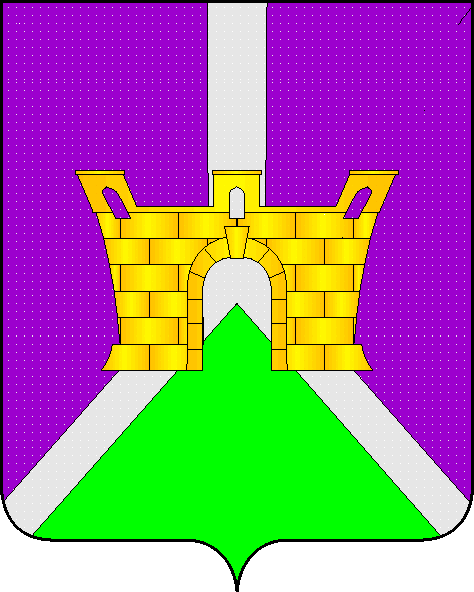 АДМИНИСТРАЦИЯ  НЕКРАСОВСКОГО СЕЛЬСКОГО ПОСЕЛЕНИЯУСТЬ-ЛАБИНСКОГО  РАЙОНАП О С Т А Н О В Л Е Н И Еот 08.11. 2021г.   			                                                                                 № 140станица НекрасовскаяОб утверждении Порядка и сроков составления проекта местного бюджета Некрасовского сельского поселения Усть-Лабинского районаВ соответствии с Бюджетным кодексом Российской Федерации,   руководствуясь частью 3 статьи 184 Бюджетного кодекса Российской Федерации и Решением совета Некрасовского сельского поселения Усть-Лабинского района от 21.05.2021 №1, протокол 26 «Об утверждении  положения о бюджетном процессе в Некрасовском сельском поселении Усть-Лабинского района», в целях обеспечения составления проекта бюджета Некрасовского сельского поселения Усть-Лабинского района на 2022 год постановляю:Утвердить Порядок составления проекта бюджета Некрасовского  сельского поселения Усть-Лабинского района на очередной финансовый год ,согласно приложения 1 к настоящему постановлению.Утвердить План-график  разработки проекта  бюджета Некрасовского сельского поселения  Усть-Лабинского района на 2022 год, согласно приложения 2 к настоящему постановлению.Общему отделу администрации Некрасовского сельского поселения Усть-Лабинского района (Осиповой) обнародовать настоящее постановление в установленном порядке и разместить на официальном сайте администрации Некрасовского сельского поселения Усть-Лабинского района www.nekrasovskoesp.ru.Контроль за выполнением настоящего постановления возложить на главу Некрасовского сельского поселения Усть-Лабинского района Т.Ю. Скорикову.Настоящее постановление вступает в силу со дня его подписания.Глава Некрасовского сельского поселенияУсть-Лабинского района                                                          Т.Ю. СкориковуПриложение 1к постановлению администрации Некрасовского  сельского поселенияУсть-Лабинского районаот 08.11 .2021 г.  № 140 Порядоксоставления проекта бюджета Некрасовского  сельского поселения Усть-Лабинского района на очередной финансовый годI. Общие положения.1.1. Настоящее Положение о порядке и сроках составления проекта бюджета Некрасовского сельского поселения Усть-Лабинского района (далее – Положение) разработано в соответствии со  статьями 169, 184 Бюджетного Кодекса Российской Федерации,  Федеральным Законом от 6 октября 2003г. № 131-ФЗ «Об общих принципах организации местного самоуправления в Российской Федерации», Положением «О бюджетном процессе в Некрасовском   сельском поселении Усть-Лабинского района», утвержденного решением Совета Некрасовского  сельского поселения Усть-Лабинского района от 21.05.2021 № 1протокол №26, регламентирует процедуру и сроки составления проекта бюджета,  определяет механизм работы над документами и материалами, используемыми при составлении проекта бюджета.1.2. Составление проекта местного бюджета осуществляется финансовым отделом администрации Некрасовского сельского поселения Усть-Лабинского района. 1.3. Проект бюджета составляется и утверждается сроком на очередной финансовый год.  1.4. Составление проекта  бюджета основывается на:- прогнозе социально-экономического развития Некрасовского сельского поселения Усть-Лабинского района;- основных направлениях бюджетной и налоговой политики Некрасовского сельского поселения Усть-Лабинского района.  - государственных, ведомственных целевых программах.               2. Порядок и сроки составления проекта местного бюджета.2.1. Администрация Некрасовского сельского поселения Усть-Лабинского района вносит на рассмотрение  Совета Некрасовского сельского поселения Усть-Лабинского района проект решения о  бюджете не позднее 15 ноября текущего финансового года.2.2. Одновременно с проектом  бюджета в Совет Некрасовского сельского поселения Усть-Лабинского района представляются документы и материалы в соответствии Положением «О бюджетном процессе в Некрасовском сельском поселении Усть-Лабинского района», утвержденного решением Совета Некрасовского сельского поселения Усть-Лабинского района от 21.05.2021 № 1 протокол № 26.2.3. Совет Некрасовского сельского поселения Усть-Лабинского района в течение пяти дней рассматривают проект решения о бюджете и формируют замечания и предложения. При внесении предложений по увеличению доходной части бюджета или изменению расходной части  бюджета указываются источники дополнительных доходов или статьи расходов, подлежащие сокращению.Подготовленные замечания и предложения в течение трёх дней направляются в администрацию.2.4. Глава  Некрасовского сельского поселения Усть-Лабинского района организует доработку проекта решения Некрасовского сельского поселения Усть-Лабинского района о бюджете и вносит уточнённый проект решения Некрасовского сельского поселения Усть-Лабинского района о   бюджете на сессию Совета Некрасовского сельского поселения Усть-Лабинского района не позднее пяти дней с момента получения предложений депутатов  Совета.2.5. Администрация  в течение двух дней выносит постановление о публичных слушаниях бюджета  Некрасовского сельского поселения Усть-Лабинского района.2.6. При рассмотрении проекта решения Совета Некрасовского сельского поселения Усть-Лабинского района о бюджете Совет Некрасовского сельского поселения заслушивает доклад главы Некрасовского сельского поселения Усть-Лабинского района или его представителя, обсуждает концепцию и прогноз социально-экономического развития  Некрасовского сельского поселения Усть-Лабинского района, основные направления бюджетной и налоговой политики на очередной финансовый год.При рассмотрении Советом Некрасовского сельского поселения Усть-Лабинского района проекта решения  Некрасовского сельского поселения Усть-Лабинского района о  бюджете утверждаются:- общий объём доходов  бюджета на очередной финансовый год с выделением получаемых межбюджетных трансфертов;- общий объём расходов  бюджета в очередном финансовом году;- дефицит (профицит)  бюджета;- перечень главных администраторов доходов  бюджета;- перечень главных администраторов, источников финансирования дефицита  бюджета;- источники финансирования дефицита  бюджета;- распределение бюджетных ассигнований по разделам, подразделам, целевым статьям и видам расходов классификации расходов бюджетов на очередной финансовый год;- верхний предел муниципального внутреннего долга Некрасовского сельского поселения Усть-Лабинского района по состоянию на 1 января года, следующего за очередным финансовым годом, с указанием, в том числе, верхнего предела долга по муниципальным гарантиям Некрасовского сельского поселения Усть-Лабинского района;- программа муниципальных внутренних заимствований Некрасовского сельского поселения Усть-Лабинского района на очередной финансовый год;- программа муниципальных гарантий Некрасовского сельского поселения Усть-Лабинского района в валюте Российской Федерации на очередной финансовый год;- ведомственная структура расходов бюджета на очередной финансовый год в соответствии с распределением бюджетных ассигнований по разделам, подразделам, целевым статьям и видам расходов классификации расходов бюджетов на очередной финансовый год;- текстовые статьи проекта решения Совета Некрасовского сельского поселения Усть-Лабинского района о местном бюджете. При утверждении параметров  бюджета Совет Некрасовского сельского поселения Усть-Лабинского района не имеет права увеличивать доходы и дефицит  бюджета, если на эти изменения отсутствует положительное заключение администрации.После принятия проекта решения Совета Некрасовского сельского поселения Усть-Лабинского района о бюджете принятое решение в течение 5 дней Советом Некрасовского сельского поселения Усть-Лабинского района направляется главе Некрасовского сельского поселения Усть-Лабинского района для подписания и обнародования.3. Документы и материалы, представляемые  одновременно с проектом бюджета3.1. Одновременно с проектом решения о бюджете в Совет Некрасовского сельского поселения Усть-Лабинского района представляются:- основные направления бюджетной политики и основные направления налоговой политики Некрасовского сельского поселения Усть-Лабинского района;- предварительные итоги социально-экономического развития Некрасовского сельского поселения Усть-Лабинского района за истекший период текущего финансового года и ожидаемые итоги социально-экономического развития Некрасовского сельского поселения Усть-Лабинского района за текущий финансовый год;- прогноз социально-экономического развития Некрасовского сельского поселения Усть-Лабинского района;- прогноз основных характеристик (общий объем доходов, общий объем расходов, дефицита (профицита) бюджета) консолидированного бюджета  Некрасовского сельского поселения Усть-Лабинского района на очередной финансовый год и плановый период либо утвержденный среднесрочный финансовый план;- пояснительная записка к проекту бюджета;- методики (проекты методик) и расчеты распределения межбюджетных трансфертов;- верхний предел муниципального внутреннего долга на 1 января года, следующего за очередным финансовым годом (очередным финансовым годом и каждым годом планового периода)  Некрасовского сельского поселения Усть-Лабинского района;- оценка ожидаемого исполнения бюджета на текущий финансовый год;- реестры источников доходов бюджета Некрасовского сельского поселения Усть-Лабинского района;- иные документы и материалы.3.2. В случае утверждения решением о бюджете распределения бюджетных ассигнований по ведомственным целевым программам деятельности к проекту решения о бюджете представляются паспорта ведомственных целевых программ (проекты изменений в указанные паспорта).Начальник финансового отдела                                                                 В.П. ГогитидзеПриложение 2к постановлению администрации Некрасовского  сельского поселенияУсть-Лабинского районаот 08.11 .2021 г.  № 140 ПЛАН - ГРАФИК разработки проекта  бюджета Некрасовского сельского поселения Усть-Лабинского района на 2022 год Начальник финансового отдела                                                                  В.П. Гогитидзе№п/пНаименование мероприятияСрок исполненияИсполнитель12341.Разработка прогноза поступления доходов.до 05.11.2021Начальник ФОВ.П. Гогитидзе2.Уточнение основных направлений бюджетной политики поселения, связанных с изменением бюджетного законодательства РФ; основных направлений  налоговой политики поселения, связанных с изменением бюджетного законодательства РФ;до 10.11.2021Начальник ФОВ.П. Гогитидзе3.Подготовка информации о предварительных итогах социально-экономического развития сельского поселения за 2020 год .до 09.11.2021Начальник ФОВ.П. Гогитидзе4.Разработка основных показателей прогноза  социально-экономического развития  поселения.до 09.11.2021Начальник ФОВ.П. Гогитидзе5.Разработка и согласование предельных объёмов бюджетных ассигнований, предельного объёма принимаемых обязательств на очередной финансовый год .до 09.11.2021Начальник ФОВ.П. Гогитидзе6.Утверждение ведомственных целевых программ, предлагаемых для реализации начиная с очередного финансового года, а также изменений, вносимых в утвержденные программы.до 09.11.2021Начальник ФОВ.П. Гогитидзе7.Сверка  данных с администрацией района для расчёта дотации на выравнивание бюджетной обеспеченностидо 01.11.2021Начальник ФОВ.П. Гогитидзе8.Подготовка и согласование методик распределения межбюджетных трансфертов бюджету районадо 15.11.2021Начальник ФОВ.П. Гогитидзе9.Оценка ожидаемого исполнения бюджета за 2021 год и прогноз основных характеристик бюджета поселения на 2022 год .до 10.11.2021Начальник ФОВ.П. Гогитидзе10.Формирование, рассмотрение и согласование проекта бюджета в целомдо 15.11.2021Глава Некрасовского сельского поселения Т.Ю. СкориковаНачальник ФОВ.П. Гогитидзе11.Одобрение прогноза социально-экономического развития и проекта бюджета  поселениядо 15.11.2021Глава Некрасовского сельского поселения Т.Ю. Скорикова12.Внесение проекта решения о бюджете, документов и материалов, подлежащих представлению одновременно с проектом решения о бюджете на рассмотрение Совет Некрасовского сельского поселениядо 15.11.2021Начальник ФОВ.П. Гогитидзе13.Проведение публичных слушаний по проекту бюджета  поселения на 2022 год.Декабрь 2021 годаГлава Некрасовского сельского поселения Т.Ю. Скорикова.